ISTITUTO DI ISTRUZIONE SUPERIOREEINAUDI PARETOVia Brigata Verona, 5 – 90144  Palermo  Tel. 091515921 - FAX: 091520747PAIS03700L@ISTRUZIONE.IT  PAIS03700L@PEC.ISTRUZIONE.IT  C.F 97317830822PROGRAMMAZIONE CDCI BIENNIO COMUNE Anno scolastico 2023/2024Classe: ............................. 	Sezione: .............................Coordinatore Prof.: ...................................................................................Verbalizzante Prof.: ...................................................................................MATERIE E DOCENTI DEL CONSIGLIO DI CLASSERAPPRESENTANTI DEI GENITORI..............................................................................................................................................................................................................................RAPPRESENTANTI DEGLI STUDENTI..............................................................................................................................................................................................................................COMPOSIZIONE DELLA CLASSEn. totale allievi:	...........n. maschi: 	...........n. femmine: 	...........n. studenti che frequentano per la seconda volta: ...........n. studenti provenienti da altre classi o scuole: ...........n. alunni BES…n. alunni DSA….n. alunni H.Situazione in ingresso ______________________________________________________________________________________________________________________________________________________________________________________________________________________________________________________________________________Competenze e abilità da sviluppare nel corso dell’anno:(Per i livelli L1-L2-L3-L4 si vedano livelli in rubriche di valutazione, in coda al documento)asse dei linguaggiasse logico-matematico    asse scientifico - tecnologico   asse storico- socialeCompetenze chiave di cittadinanza (Si allega rubrica di valutazione) STRATEGIE DIDATTICHE (lezioni frontali, esercitazioni, laboratorio, e-learning, peer education, tutoring, debate, altro.)______________________________________________________________________________________________________________________________________________________________________________Modalità e tempi delle prove disciplinari Per ogni disciplina saranno previste almeno una prova scritta e almeno una verifica orale per quadrimestre. PROVE COMUNI PREVISTEClassi Prime Si prevederanno prove comuni per le discipline Italiano, Matematica e Inglese tipo INVALSI.Verifica percorso pluridisciplinareClassi Seconde Si prevederanno prove comuni per le discipline Italiano, Matematica e Inglese tipo INVALSI.Prove INVALSI obbligatorie di italiano e matematicaVerifica percorso pluridisciplinareobbligatorieModalità di recupero e potenziamentoVerrà attivato il recupero ed il potenziamento delle competenze, in accordo con tutti i docenti del Consiglio di Classe.PIANO DI LAVORO DI EDUCAZIONE CIVICA(incollare il piano di lavoro Primo Biennio compilato dal cdc) PERCORSI PLURIDISCIPLINARICriteri di attribuzione del voto di condotta con riferimento alle competenze chiave di cittadinanza GRIGLIA DI VALUTAZIONE COMPORTAMENTOEsperienze da proporre alla classe, anche ai fini dello sviluppo delle competenze chiave di cittadinanza Visite aziendali Progetti (da PTOF) Altre  iniziative (Es. giornata della memoria, teatro, cinema,ecc.)d) Viaggio d’istruzioneModalità di coinvolgimento dei genitori e degli studenti nella programmazione del  C.d.C______________________________________________________________________________________________________________________________________________________________________________Parte integrante della programmazione del Consiglio di classe sono i piani di lavoro dei docenti che, definiti in riferimento alla programmazione di Dipartimento, verranno depositate agli atti. ALLEGATI   RUBRICA DI VALUTAZIONE COMUNE A TUTTE LE DISCIPLINERUBRICA DI VALUTAZIONE DI EDUCAZIONE CIVICARUBRICA DI VALUTAZIONE COMPETENZE CHIAVE DI CITTADINANZAN.B. Le rubriche servono per promemoria dei Livelli (L1-L2-L3-L4)RUBRICA DI VALUTAZIONE COMUNE PER TUTTE LE DISCIPLINERUBRICA DI VALUTAZIONECURRICOLO DI EDUCAZIONE CIVICAGRIGLIA DI VALUTAZIONE PER IL LAVORO DI GRUPPOGruppo N°………Leggenda: L1 =  livello iniziale,  L2 = livello base,  L3 = livello intermedio,  L4 = livello avanzatoLeggenda: L1 =  livello iniziale,  L2 = livello base,  L3 = livello intermedio,  L4 = livello avanzatoGRIGLIA AUTOVALUTAZIONE Allievo…………………………………………..Gruppo………………N.B.  segnare con una  XRubrica di Valutazione ProcessoRubrica Valutazione del prodottoCOMPETENZE CHIAVE DI CITTADINANZA – 2018    Leggenda: L1 =  livello iniziale, L2 = livello base, L3 = livello intermedio, L4 = livello avanzato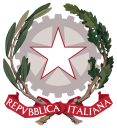 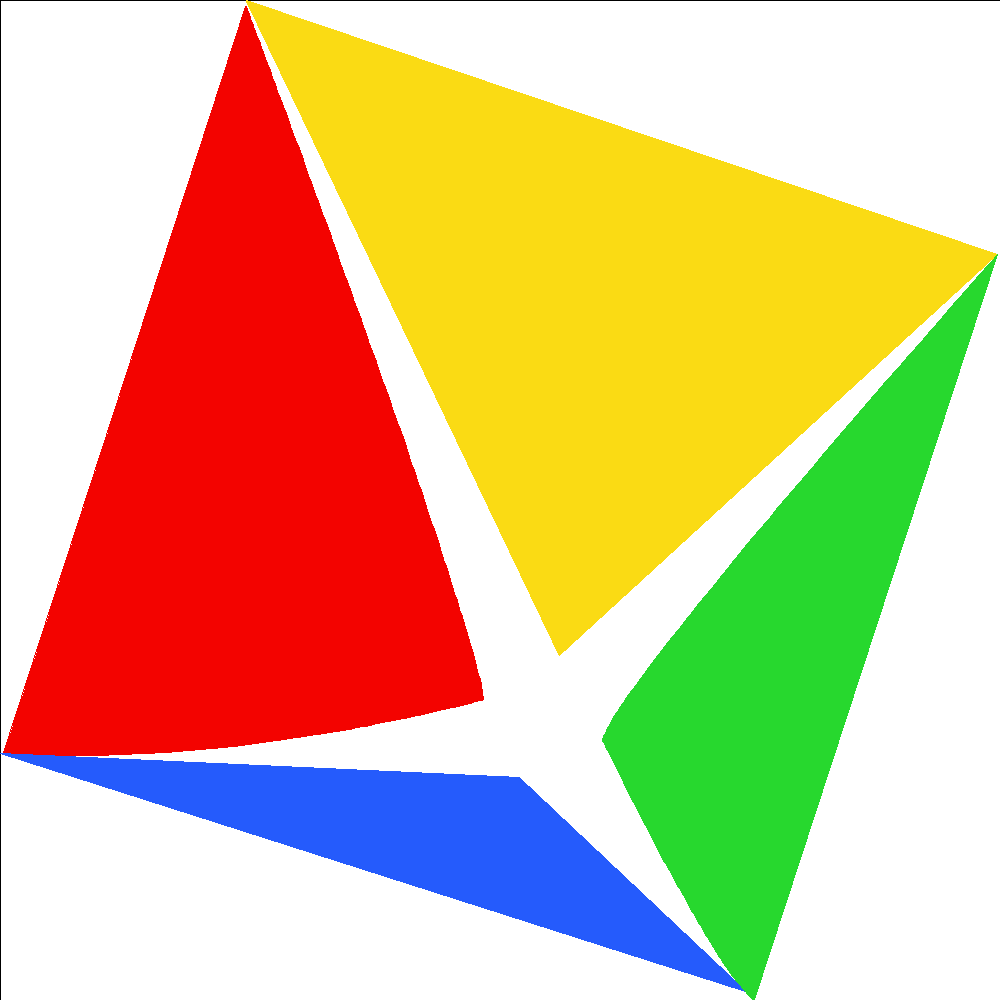 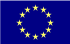 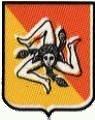 MateriaDocenteCompetenzeDiscipline di riferimento(selezionare le discipline della classe)Prestazioni attese(L1-L2-L3-L4)padroneggiare gli strumenti espressivi ed argomentativi indispensabili per gestire l’interazione comunicativa verbale in vari contestileggere comprendere e interpretare testi scritti di vario tipoprodurre testi di vario tipo in relazione ai differenti scopi comunicativiutilizzare la lingua/e……………. per i principali scopi comunicativi ed operativiutilizzare gli strumenti fondamentali per una fruizione consapevole del patrimonio artistico e letterarioutilizzare e produrre testi multimedialiitaliano, lingue straniere, scienze motorie, religione, grafica, arti graficheCompetenzeDiscipline di riferimento(selezionare le discipline della classe)Prestazioni attese(L1-L2-L3-L4)utilizzare le tecniche e le procedure del calcolo aritmetico ed algebrico, rappresentandole anche sotto forma grafica confrontare analizzare figure geometriche, individuando invarianti e relazioni individuare le strategie appropriate per la soluzione di problemi analizzare dati e interpretarli sviluppando deduzioni e ragionamenti sugli stessi anche con l’ausilio di rappresentazioni grafiche, usando consapevolmente gli strumenti di calcolo e le potenzialità offerte da applicazioni specifiche di tipo informaticomatematica, informatica, LTTCompetenzeDisciplina di riferimento(selezionare le discipline della classe)Prestazioni attese(L1-L2-L3-L4)osservare, descrivere ed analizzare fenomeni appartenenti alla realtà naturale e artificiale e riconoscere nelle varie forme i concetti di sistema e di complessità analizzare qualitativamente e quantitativamente fenomeni legati alle trasformazioni di energia a partire dall’esperienza essere consapevole delle potenzialità e dei limiti delle tecnologie nel contesto culturale e sociale in cui vengono applicatescienze, biologia, fisica, chimicaCompetenzeDiscipline di riferimento(selezionare le discipline della classe)Prestazioni attese(L1-L2-L3-L4)comprendere il cambiamento e la diversità dei tempi storici in una dimensione diacronica attraverso il confronto fra epoche e in una dimensione sincronica attraverso il confronto fra aree geografiche e culturali collocare l’esperienza personale in un sistema di regole fondato sul reciproco riconoscimento dei diritti garantiti dalla Costituzione, a tutela della persona, della collettività e dell’ambiente riconoscere le caratteristiche essenziali del sistema socio economico per orientarsi nel tessuto produttivo del proprio territoriostoria, geografia, diritto, economia aziendale, psicologiaCompetenzePrestazioni attese(L1-L2-L3-L4)Competenza alfabetico funzionaleCompetenza multilinguisticaCompetenza matematica e competenza in scienze, tecnologie eingegneriaCompetenza digitaleCompetenza personale, sociale e capacità di imparare a imparareCompetenza in materia di cittadinanzaCompetenza imprenditorialeCompetenza in materia di consapevolezza ed espressione culturaliClasseItalianoItalianoMatematicaIngleseEconomia Aziendale o altra disciplina di indirizzoPrimeUna prova elaborata secondo le indicazioni INVALSICompito per gruppi di livelloProva di ingresso sul modello INVALSISimulazione Prova INVALSIprova comune ___SecondeUna prova secondo le indicazioni INVALSI, Test ItalianoINVALSI  (1)Compito per gruppi di livelloTest matematica INVALSI (1)prova comune____ TITOLODISCIPLINECOMPETENZECONTENUTIMATERIALIComportamentoVoto1) Ruolo collaborativo e propositivo all’interno della classe, con ottima socializzazione.2) Correttezza e sensibilità nel comportamento durante le lezioni.3) Puntualità e rispetto delle consegne.4) Autocontrollo e civismo durante le attività didattiche, svolte anche al di fuori dell’Istituto ed in orario extracurriculare, compresi i viaggi di istruzione, disponibilità alla collaborazione con docenti e/o compagni durante l’attività didattica.5) Rispetto dell’integrità delle strutture e degli spazi dell’Istituto e dei luoghi, anche esterni, in cui si svolgono attività didattico-educative (compresi i viaggi di istruzione), come fattore di qualità della vita scolastica.6) Rispetto assoluto delle norme previste in materia di sicurezza.7) Assenze ≤10%101) Ruolo collaborativo all’interno della classe.2) Correttezza nel comportamento durante le lezioni.3) Puntualità e rispetto delle consegne.4) Autocontrollo e civismo durante le attività didattiche, svolte anche al di fuori dell’Istituto ed in orario extracurriculare, compresi i viaggi di istruzione, disponibilità alla collaborazione con docenti e/o compagni durante l’attività didattica.5) Rispetto dell’integrità delle strutture e degli spazi dell’Istituto e dei luoghi, anche esterni, in cui si svolgono attività didattico-educative (compresi i viaggi di istruzione), come fattore di qualità della vita scolastica.6) Rispetto assoluto delle norme previste in materia di sicurezza.7) 10%< assenze ≤15%91) Partecipazione all’attività didattica ed agli interventi educativi.2) Adeguatezza nel comportamento durante le lezioni.3) Puntualità e rispetto delle consegne.4) Atteggiamento responsabile durante le attività didattiche, anche al di fuori dell’Istituto ed in orario extracurriculare, compresi i viaggi di istruzione.5) Rispetto dell’integrità delle strutture e degli spazi dell’Istituto e dei luoghi, anche esterni, in cui si svolgono attività didattico-educative (compresi i viaggi di istruzione) come fattore di qualità della vita scolastica.6) Rispetto delle norme previste in materia di sicurezza.7) 15%< assenze ≤20%81) Interesse selettivo e partecipazione attenta, ma non sempre attiva, al dialogo educativo.2) Atteggiamento e linguaggio non sempre corretti durante le lezioni. 3) Numerosi ritardi e consegne non sempre rispettate.4) Atteggiamento non sempre responsabile e scarso interesse durante le attività al di fuori dell’Istituto, svolte anche in orario extracurriculare, compresi i viaggi di istruzione. 5) Poco rispetto nei confronti delle strutture e degli spazi dell’Istituto e dei luoghi, anche esterni, in cui si svolgono attività didattico-educative.6) Qualche raro episodio di mancato rispetto del Regolamento di Istituto, ma sostanziale rispetto delle norme previste in materia di sicurezza.7) 20%< assenze ≤25%71) Interesse selettivo e partecipazione tendenzialmente passiva al dialogo educativo.2) Uso di un linguaggio poco corretto ed inadeguato all’ambiente.3) Numerosi ritardi (ingressi a 2 h o uscite anticipate e ritardi nel giustificare.)4) Ruolo non costruttivo all’interno del gruppo classe e rapporti interpersonali non sempre corretti.5) Numerose note sul registro (fino a n. 10). Frequente disturbo all’attività didattica, anche al di fuori dell’Istituto, svolta pure in orario extracurriculare, compresi i viaggi di istruzione.6) Scarso rispetto dell’integrità delle strutture e degli spazi dell’Istituto e dei luoghi, anche esterni, in cui si svolgono attività didattico-educative (compresi i viaggi di istruzione).7) Infrazioni lievi delle norme previste in materia di sicurezza.8) Episodi di mancato rispetto nei confronti dell’integrità delle strutture e degli spazi dell’Istituto e dei luoghi, anche esterni (sospensione da 1 a 14 giorni).9) Assenze >25%61) Mancanza di interesse e partecipazione al dialogo educativo e all’attività didattica.2) Ruolo particolarmente negativo all’interno del gruppo classe, con grave e frequente disturbo all’attività didattica (numerosissime note disciplinari).  3) Atteggiamento irresponsabile durante le attività didattiche svolte al di fuori dell’Istituto.4) Comportamento lesivo della dignità dei compagni e del personale della scuola.5) Mancato rispetto dell’integrità delle strutture, degli spazi comuni e dei luoghi, anche esterni all’Istituto, in cui si svolgono attività didattico-educative (compresi i viaggi di istruzione). Occupazione illegittima degli spazi scolastici.6) Infrazioni gravi delle norme di sicurezza e danneggiamento di dispositivi di sicurezza.7) Violazione reiterata al regolamento di Istituto, con ripetute note e sospensioni, di durata pari o superiore a 15 giorni.5tipologiainsegnanti referenti nel CdCTITOLO DEL PROGETTO Discipline Coinvolte e Referentetipologiainsegnanti referenti nel CdCtipologiainsegnanti referenti nel CdCLIVELLI DI PRESTAZIONEDESCRITTORIL1LIVELLO INIZIALE3/43(scarso)Assenza di impegno nelle attività in presenza e a distanzaL1LIVELLO INIZIALE3/44(insufficiente)Conoscenze scarse, limitate capacità di applicazione, autonomia insufficiente. Limitata la partecipazione ai contesti di apprendimento in presenza e a distanza.L2LIVELLO INIZIALE5/65(mediocre)Debole acquisizione di alcune conoscenze essenziali, difficoltà nella rielaborazione e nell’uso dei linguaggi specifici. Autonomia limitata a compiti specifici. Sia nel contesto di apprendimento in presenza che a distanza la partecipazione va sollecitata, la qualità dei feedback è mediocre, le competenze trasversali limitate.L2LIVELLO INIZIALE5/66(sufficiente)Competenze superficiali e capacità di applicazione a contesti di apprendimento noti. Sufficienti capacità di rielaborazione e uso dei linguaggi specifici. La partecipazione e l’impegno nell’apprendimento sia in presenza che a distanza non risultano costanti, la collaborazione e il supporto ai compagni limitati, le competenze trasversali appena accettabili.L3LIVELLO INIZIALE7/87(discreto)Competenze complete applicate con sicurezza in contesti noti. Discrete le capacità di rielaborazione ed uso dei linguaggi specifici. Sia nel contesto di apprendimento in presenza che a distanza, la partecipazione è costante, fattiva la collaborazione ed apprezzabile il supporto nei confronti dei compagni. Discrete le competenze trasversali.L3LIVELLO INIZIALE7/88(buono) Conoscenze complete e approfondite che applica anche in contesti non noti, sicurezza nell’esposizione e nella rielaborazione con uso dei linguaggi specifici. Sia nel contesto di apprendimento in presenza che a distanza l’impegno e la partecipazione sono costanti, la qualità dei feedback buona, fattiva la collaborazione ed apprezzabile il supporto ai compagni, buone le competenze trasversali sviluppate. L4LIVELLO INIZIALE9/109(ottimo)Possesso sicuro di conoscenze, di linguaggi e metodi che utilizza anche in ambienti diversi da quelli nei quali le competenze sono maturate. Processi di autovalutazione e regolazione del proprio sapere sono presenti. Sia nel contesto di apprendimento in presenza che a distanza, l’impegno e la partecipazione sono proattivi, ottima qualità del feedback, ammirevole e costante la collaborazione e il supporto offerto ai compagni; ottime le competenze trasversali. L4LIVELLO INIZIALE9/1010(ottimo/eccellente) Livello più alto di maturazione e sviluppo che consente un uso creativo e personale delle competenze in ambienti differenziati e non abituali. Ottime capacità di autovalutazione e regolazione del proprio sapere. Sia nel contesto di apprendimento in presenza che a distanza, l’impegno e la partecipazione sono costanti e proattivi, ottima qualità dei feedback, lodevole e costante la collaborazione ed il supporto offerto ai compagni, eccellenti le competenze trasversali sviluppate.LIVELLI DI PRESTAZIONEDESCRITTORIL1LIVELLO INIZIALE3/43(scarso)Abilità minime non implementate; Conoscenze gravemente lacunose (frequenti, significative lacune) ed errate (diffusi errori gravi). Competenze complessive del tutto inadeguate.L1LIVELLO INIZIALE3/44(insufficiente)Abilità minime operative non implementate; Conoscenze ripetutamente lacunose e scorrette (diffuse imprecisioni o ripetuti errori gravi). L’alunno non mostra di interpretare adeguatamente nelle attività pratiche e nella condotta le nozioni teoriche programmateL2LIVELLO INIZIALE5/65(mediocre)Abilità minime operative non implementate; Conoscenze superficiali e/o inesatte per sporadici errori o ripetute imprecisioni. Le competenze presentano profili deficitari dal punto di vista formativo, anche rispetto alla capacità di testimoniare con comportamenti attivi, pratici i nuclei teorici appresiL2LIVELLO INIZIALE5/66(sufficiente)Abilità minime conseguite; Conoscenze non prive di isolati errori o qualche lacuna. Le competenze presentano profili di criticità sul versante dell’apprendimento teoricoL3LIVELLO INIZIALE7/87(discreto)Conoscenze Competenze e Abilità nel complesso complete e corrette; si registrano sporadiche lievi lacune o sporadiche imperfezioni o incertezze, superate o limitate col supporto dei docentiL3LIVELLO INIZIALE7/88(buono) Conoscenze Competenze e Abilità operative complete e corrette, autonomamente implementate.L4LIVELLO INIZIALE9/109(ottimo)Conoscenze abilità e competenze operative complete e corrette; emergono buone capacità di rielaborazione critica autonomaL4LIVELLO INIZIALE9/1010(ottimo) Conoscenze e Abilità e competenze operative complete, articolate e corrette; emergono ottime capacità di rielaborazione critica autonoma attestate anche dalla padronanza nei collegamenti pluridisciplinari realizzabili nelle tre aree modulari Elenco Studenti Partecipazione al lavoro di gruppoRuolo nel gruppoRealizzazione del lavoroAutovalutazioneProdotto GruppoLivello ValutazioneCompletezza, pertinenza, organizzazioneCorrettezza e funzionalitàper nientepocoabbastanzamoltoHo partecipato alle decisioni di gruppoHo avuto l'impressione di perdere tempo durante il lavoro di gruppoPreferivo lasciare agli altri le decisioni e le cose da fareHo dato spazio a tutti per intervenire e contribuire al lavoroIl mio gruppo ha rispettato consegne e tempi di lavoroHo trovato delle difficoltà a lavorare con gli altriHo acquisito nuove conoscenze e abilitàI compagni del gruppo mi hanno aiutato a correggere i miei erroriRiesco da solo a correggere i miei erroriIl lavoro/prodotto del mio gruppo è stato eseguito in maniera corretta rispetto alla consegnaIl lavoro/prodotto del mio gruppo è stato eseguito in maniera  completa e dettagliataL1L2L3L4Partecipazione al lavoro di gruppoRiesce a partecipare in modo discontinuo, a volte è distratto e disturbaRiesce a partecipare Riesce a partecipare in modo attivo e propositivoRiesce a partecipare con vivo interesse ed entusiasmoRuolo nel gruppoNon svolge  nessun ruolo, è passivo e non rispetta impegni e tempiRispetta compiti, ruoli e tempi e collabora Rispetta compiti, ruoli e tempi, collabora e ascolta in modo attivoRispetta compiti, ruoli e tempi, sostiene il lavoro degli altri, promuove collaborazione ed ascolta tuttiRealizzazione del lavoroMostra di essere dispersivo nel lavoro assegnatogli e solo qualche volta segue le indicazioni datesvolge e porta a termine il lavoro assegnatogliCon cura e precisione svolge e porta a termine il lavoro assegnatogliCon cura, precisione e senso critico e creativo porta a termine il lavoro assegnatogliAutovalutazioneLa valutazione del proprio lavoro avviene in modo lacunosoL’allievo è in grado di valutare il proprio lavoro e, se sollecitato, di intervenire per le necessarie correzioniL’allievo è in grado di valutare correttamente ed in maniera costante il proprio lavoro e di intervenire per le necessarie correzioniL’allievo dimostra di procedere con una costante e vivace attenzione valutativa del proprio lavoro e mira al suo miglioramento continuativoL1L2L3L4Completezza,pertinenza,organizzazioneIl prodotto presenta lacune circa la completezza e la pertinenza, le parti e le informazioni non sono collegateIl prodotto contiene le parti e  le informazioni di base anche se le informazioni non sono sempre ben collegateIl prodotto contiene tutte le parti e le informazioni utili e pertinenti a sviluppare  la consegna e le collega tra loroIl prodotto contiene tutte le parti e le informazioni utili e pertinenti a sviluppare la consegna ben organizzata ed originale Correttezza e funzionalitàIl prodotto presenta lacune relativamente alla correttezza dell’esecuzione e funzionalitàIl prodotto è eseguito in modo  corretto e funzionaleIl prodotto è eseguito correttamente secondo i parametri di accettabilità e funzionalitàIl prodotto è ottimo dal punto di vista della corretta esecuzione e funzionalità1competenza alfabetica funzionale E’ in grado di comunicare semplici messaggi in forma orale e scritta, utilizza parzialmente ed in modo frammentario i linguaggi disciplinari e le fonti di diverso tipoL11competenza alfabetica funzionale E’ in grado di comunicare in forma orale e scritta in semplici situazioni, utilizza parzialmente i linguaggi disciplinari. Se guidato/a raccoglie ed elabora informazioni e usa ausiliL21competenza alfabetica funzionale E’ in grado di comunicare in forma orale e scritta in tutta una serie di situazioni, ha la capacità di distinguere e utilizzare fonti di diverso tipo, di cercare, raccogliere ed elaborare informazioni, di usare ausiliL31competenza alfabetica funzionale E’ in grado di comunicare in forma orale e scritta in tutta una serie di situazioni e di sorvegliare e adattare la propria comunicazione in funzione della situazione, ha la capacità di distinguere e utilizzare fonti di diverso tipo, di cercare, raccogliere ed elaborare informazioni, di usare ausili, di formulare ed esprimere argomentazioni in modo convincente e appropriato al contesto, sia oralmente sia per iscritto.  L42competenza multilinguistica Ha una parziale e frammentaria  conoscenza del vocabolario e della grammatica di lingue diverse, ha poca  consapevolezza dei principali tipi di interazione verbale e di registri linguistici di tali lingueL12competenza multilinguistica Ha una parziale conoscenza del vocabolario e della grammatica di lingue diverse, si orienta, solo se guidato,  nei principali tipi di interazione verbale e di registri linguistici di tali lingueL22competenza multilinguistica Ha una discreta  conoscenza del vocabolario e della grammatica di lingue diverse; ha una buona  consapevolezza dei principali tipi di interazione verbale e di registri linguistici di tali lingue. L32competenza multilinguistica Ha un’ottima conoscenza del vocabolario e della grammatica di lingue diverse; ha un’alta consapevolezza dei principali tipi di interazione verbale e di registri linguistici di tali lingue. L43competenza matematica e competenza in scienze, tecnologie e ingegneria Ha una parziale e frammentaria conoscenza del  pensiero e della comprensione matematica, ha la capacità di spiegare, parzialmente e se guidato, il mondo che ci circonda; usa, se guidato, le conoscenze e metodologie della tecnologia per risolvere semplici problemi in contesti notiL13competenza matematica e competenza in scienze, tecnologie e ingegneria Ha una parziale conoscenza del  pensiero e della comprensione matematica, ha la capacità di usare, se guidato, modelli di matematica e di presentazione (formule, modelli, costrutti, grafici, diagrammi), ha la capacità di spiegare il mondo che ci circonda, usa le conoscenze e metodologie della tecnologia per risolvere semplici problemi in contesti notiL23competenza matematica e competenza in scienze, tecnologie e ingegneria Ha la capacità di applicare il pensiero e la comprensione matematica per risolvere problemi in situazioni diverse, ha la capacità  di usare, se guidato, modelli di matematica e di presentazione (formule, modelli, costrutti, grafici, diagrammi), ha la capacità di spiegare, se guidato, il mondo che ci circonda usando l'insieme delle conoscenze e delle metodologie, comprese l'osservazione e la sperimentazione, per identificare le problematiche e trarre conclusioni, usa le conoscenze e metodologie della tecnologia per risolvere problemi in contesti notiL33competenza matematica e competenza in scienze, tecnologie e ingegneria Ha la capacità di sviluppare e applicare in maniera autonoma il pensiero e la comprensione matematica per risolvere problemi in situazioni diverse, ha la capacità  di usare modelli di matematica e di presentazione (formule, modelli, costrutti, grafici, diagrammi), ha la capacità di spiegare il mondo che ci circonda usando l'insieme delle conoscenze e delle metodologie, comprese l'osservazione e la sperimentazione, per identificare le problematiche e trarre conclusioni, applica le conoscenze e metodologie della tecnologia per dare risposta ai bisogni avvertiti dagli esseri umani.L44competenza digitale Utilizza gli strumenti digitali parzialmente e con difficoltà, evidenzia una elementare alfabetizzazione informatica e digitale, comunica, con difficoltà, attraverso le tecnologie, comprende parzialmente l’importanza della sicurezza, possiede elementari conoscenze relative alla cybersicurezza), ha difficoltà a comprendere le questioni legate alla proprietà intellettuale.L14competenza digitale Utilizza gli strumenti digitali solo se guidato, evidenzia una elementare alfabetizzazione informatica e digitale, comunica attraverso le tecnologie, se supportato, comprende on qualche difficoltà l’importanza della sicurezza, possiede elementari competenze relative alla cybersicurezza), comprende, solo se guidato, le questioni legate alla proprietà intellettuale, è in grado di risolvere, se guidato, semplici problemi attraverso le tecnologie.L24competenza digitale Ha discrete capacità di utilizzare gli strumenti digitali, ha apprezzabile alfabetizzazione informatica e digitale, comunica e collabora attraverso le tecnologie in maniera autonoma, è in grado di creare contenuti digitali, comprende l’importanza della sicurezza (compreso l'essere a proprio agio nel mondo digitale e possedere competenze relative alla cybersicurezza), comprende le questioni legate alla proprietà intellettuale, è in grado di risolvere semplici  problemi attraverso le tecnologieL34competenza digitale Ha ottime capacità di utilizzare gli strumenti digitali, ha un’ottima alfabetizzazione informatica e digitale, comunica e collabora attraverso le tecnologie in maniera autonoma e creativa, è in grado di creare contenuti digitali (inclusa la programmazione), è consapevole dell’importanza della sicurezza (compreso l'essere a proprio agio nel mondo digitale e possedere competenze relative alla cybersicurezza), ha consapevolezza delle questioni legate alla proprietà intellettuale, è in grado di risolvere problemi attraverso le tecnologieL45competenza personale, sociale e capacità di imparare a imparare Tenta di gestire il tempo e semplici informazioni, di lavorare con gli altri, di gestire il proprio apprendimento.  Affronta l’incertezza e impara ad imparare con estrema difficoltà, mostra un qualche incerto impegno nel  favorire il proprio benessere fisico ed emotivo, di mantenere la salute fisica e mentale, tenta con difficoltà di condurre una vita attenta alla salute e di gestire il conflitto in un contesto favorevole e inclusivoL15competenza personale, sociale e capacità di imparare a imparare Ha la capacità, se guidato, di riflettere su sé stesso, di gestire il tempo e semplici informazioni, di lavorare con gli altri, di gestire parzialmente il proprio apprendimento. Affronta l’incertezza e impara ad imparare con qualche difficoltà, mostra un qualche impegno nel favorire il proprio benessere fisico ed emotivo, di mantenere la salute fisica e mentale, tenta di condurre una vita attenta alla salute e di gestire il conflitto in un contesto favorevole e inclusivoL25competenza personale, sociale e capacità di imparare a imparare Ha la capacità di riflettere su sé stesso, di gestire il tempo e le informazioni, di lavorare con gli altri, di gestire il proprio apprendimento. Ha la capacità di far fronte all’incertezza, di imparare a imparare, se guidato, di favorire il proprio benessere fisico ed emotivo, di mantenere la salute fisica e mentale, nonché di essere in grado di condurre una vita attenta alla salute, di gestire il conflitto in un contesto favorevole e inclusivoL35competenza personale, sociale e capacità di imparare a imparare Ha la capacità di riflettere su sé stesso, di gestire efficacemente il tempo e le informazioni, di lavorare con gli altri in maniera costruttiva, di mantenersi resiliente e di gestire il proprio apprendimento. Ha la capacità di far fronte alla complessità, di imparare a imparare, di favorire il proprio benessere fisico ed emotivo, di mantenere la salute fisica e mentale, di empatizzare e di gestire il conflitto in un contesto favorevole e inclusivo.L46competenza in materia di cittadinanza Agisce con difficoltà le regole di cittadino/a  responsabile e partecipa con difficoltà alla vita civica e sociale, comprende parzialmente strutture e concetti sociali, economici, giuridici e politici semplici L16competenza in materia di cittadinanza Ha la capacità di agire, se guidato, da cittadino/a responsabile e di partecipare alla vita civica e sociale, in base alla comprensione delle strutture e dei concetti sociali, economici, giuridici e politici più semplici e vicini al suo quotidianoL26competenza in materia di cittadinanza Ha la capacità di agire da cittadino/a responsabile e di partecipare alla vita civica e sociale, in base alla comprensione delle strutture e dei concetti sociali, economici, giuridici e politici oltre che dell’evoluzione a livello globale e della sostenibilità. L36competenza in materia di cittadinanza Ha la capacità di agire da cittadino/a responsabile e di partecipare pienamente alla vita civica e sociale, in base alla comprensione delle strutture e dei concetti sociali, economici, giuridici e politici più complessi oltre che dell’evoluzione a livello globale e della sostenibilità. L47competenza imprenditoriale Si impegna con difficoltà ad agire sulla base di idee e opportunità. Risolve semplici problemi solo se guidato, evidenzia capacità di lavorare in gruppo ancora da sviluppareL17competenza imprenditoriale Ha la capacità di agire, se guidato/a, sulla base di idee e opportunità. Si impegna a sviluppare la sua creatività, è in grado di risolvere, se guidato, semplici problemi, si impegna a sviluppare lo spirito di iniziativa, ha  capacità di lavorare in modalità collaborativa con qualche difficoltà di interazione. L27competenza imprenditoriale Ha la capacità di agire sulla base di idee e opportunità. Evidenzia creatività, è in grado di risolvere semplici  problemi, ha spirito di iniziativa ed è perseverante nelle sue azioni, ha discrete capacità di lavorare in modalità collaborativa al fine di programmare e gestire progetti che hanno un valore culturale, sociale e/o finanziario.L37competenza imprenditoriale Ha la capacità di agire sulla base di idee e opportunità e di trasformarle in valori per gli altri. Evidenzia creatività, pensiero critico, è in grado di  risolvere problemi complessi, ha spirito di iniziativa ed è perseverante nelle sue azioni, ha ottime capacità di lavorare in modalità collaborativa al fine di programmare e gestire progetti che hanno un alto valore culturale, sociale e/o finanziario.L48competenza in materia di consapevolezza ed espressione culturali Riconosce con molta difficoltà il valore e le potenzialità dei beni artistici e ambientali, per una loro corretta fruizione e valorizzazione. Tenta con difficoltà, e solo se motivato e guidato, di effettuare collegamenti tra le tradizioni culturali locali, nazionali ed internazionali. Comprende alcuni semplici e parziali aspetti geografici, ecologici, territoriali dell’ambiente naturale ed antropico ma ha estrema difficoltà ad effettuare connessioni con le strutture demografiche, economiche, sociali, culturali e le trasformazioni intervenute nel corso del tempo.
Comprende parzialmente e con difficoltà gli aspetti comunicativi, culturali e relazionali dell’espressività corporea e l’importanza che riveste la pratica dell’attività motorio-sportiva per il benessere individuale e collettivo.L18competenza in materia di consapevolezza ed espressione culturali Riconosce con qualche difficoltà il valore e le potenzialità dei beni artistici e ambientali, per una loro corretta fruizione e valorizzazione. Tenta di effettuare collegamenti tra le tradizioni culturali locali, nazionali ed internazionali. Comprende alcuni aspetti geografici, ecologici, territoriali dell’ambiente naturale ed antropico ma ha difficoltà ad effettuare connessioni con le strutture demografiche, economiche, sociali, culturali e le trasformazioni intervenute nel corso del tempo.
Comprende parzialmente gli aspetti comunicativi, culturali e relazionali dell’espressività corporea e l’importanza che riveste la pratica dell’attività motorio-sportiva per il benessere individuale e collettivo.L28competenza in materia di consapevolezza ed espressione culturali Ha la capacità di riconoscere, se guidato, il valore e le potenzialità dei beni artistici e ambientali, per una loro corretta fruizione e valorizzazione. Stabilisce, se guidato, collegamenti tra le tradizioni culturali locali, nazionali ed internazionali. Riconosce gli aspetti geografici, ecologici, territoriali dell’ambiente naturale ed antropico e, se guidato, effettua le connessioni con le strutture demografiche, economiche, sociali, culturali e le trasformazioni intervenute nel corso del tempo.
Comprendere gli aspetti comunicativi, culturali e relazionali dell’espressività corporea e l’importanza che riveste la pratica dell’attività motorio-sportiva per il benessere individuale e collettivo.L38competenza in materia di consapevolezza ed espressione culturali Ha la capacità di riconoscere il valore e le potenzialità dei beni artistici e ambientali per una loro corretta fruizione e valorizzazione. Stabilisce collegamenti tra le tradizioni culturali locali, nazionali ed internazionali. Riconosce gli aspetti geografici, ecologici, territoriali dell’ambiente naturale ed antropico, le connessioni con le strutture demografiche, economiche, sociali, culturali e le trasformazioni intervenute nel corso del tempo.
Distingue  gli aspetti comunicativi, culturali e relazionali dell’espressività corporea e ha la consapevolezza dell’importanza che riveste la pratica dell’attività motorio-sportiva per il benessere individuale e collettivo.L4